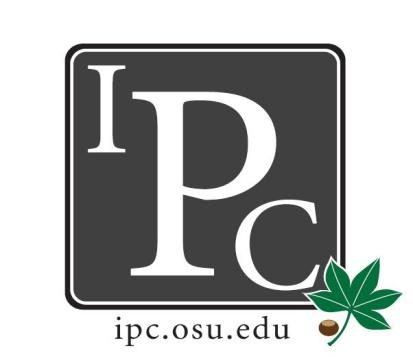 IPC Executive Committee, Justices, Senators President: 	Sara Adelman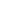 Vice President: 	Kristin Zabrecky Secretary: 	Sarah GartnerChief of Staff: 	Peter Yu  Speakers: College of Optometrists in Vision Development Resolution Vision Therapy Equipment Craft Night March 28th, 2018Asking for $345 for discretionary funds (300 fusion strings and beads, 300 push up sticks, shipping for prism set, random dot stereo, tranaglyphTeaching Dr. Owusu speak about his experience at OSU as well as creating supplies for him to take back home to GhanaOpen to all professional students Student Volunteer Optometric Services to Humanity ResolutionAkim-Akroso, Ghana Service Trip August 4th-11th, 2018600-900 patients in a week, 15-20 optometry students, adding in ophthalmologists this yearAsking for $2,200 including $1,200 for doctor flights, $1000 for lens blanks, sunglasses, and dilating agents  $200 cost for optometry after raising funds in other ways Purchase supplies this fiscal year DiscussionActing clause is 2 or more inter-professional schools… is this right?Can we reassess the Constitution to better fix our resolutionsPresident Update:		Sara Adelman  Grad/Prof SurveyPLEASE fill out! Allows for assessment of the students Push through social media and your friends Gov Affairs: first meeting 4/10/18Affordability: reminder to send “capital” ideas to KyleDetermine how capital campaigning money Chair positionsMust appoint chair positions by May 1st Inauguration 4/15/18Superlatives Vice President Update: 		Kristin Zabrecky Casino Night April 7thAll of the electronic goodies!In the performance hall Budget UpdateSecretary Update: 		Sarah GartnerAttendance Blue Jackets Night (Nikki and Janice)50 people Unable to do the panel Thinking about doing it the Fall next year (November) Hocking Hills Senator Get AwayChief of Staff Update: 		Peter Yu  Committee Updates Sexual Misconduct resolution did pass at university senate May have to do training for this in the future Indigenous People’s dayRecognize (not observe) the day, and went throughMay not be specific day Chief Justice Update: 		Carolyn Chakuroff PDF UpdatesDue Friday! Will talk about it at next meeting Social Chair Update: 		Olivia GrieszmerRoller Skating Night April 13th 7-10pm at SkateZone 71$5 per person, IPC will cover $3 Service Chair Update: 		TaLeitha Varner Volleyball Tournament April 14th 6pm at WoodlandsFacebook event and team signup coming soon!Leads send choice of charity/organization$5 per person HPS Chair Update: 		Jordan VajdaHealth Professionals Summit TransitionWill need new chair and committeeDesignate who from each professional school will be on the committee Outreach Chair Update: 		 Matt HamrickT-Shirts finalized, waiting from approval for office550 shirts Promotion items/swag for next yearIPC phone wallet cases, ID badges Let Matt know if there is any others!New Business?HPS Resolution Affordability ResolutionElectionsAdjourn